WEB PAGE RELEASE 9., 23.05.2022.Mobility visit and Final event in DubrovnikThe fifth Mobility visit of the Rugby for Children project will be held from June 23 to 26.
The host of this Mobility visit and meeting of project partners is Rugby Club Dubrovnik. During the four-day meeting in Dubrovnik, the final event of the project will be held in which about 100 children from partner Clubs will participate. A rugby tournament is planned for the end of this meeting.Project partners will be introduced RC Dubrovnik staff, they will visit RC Dubrovnik training facilities and hosts will showcase how RC Dubrovnik trains rugby for children. Project partners will also have a working meeting to exchange ideas and reflections, as well as to perform a SWOT analysis of RC Zagreb.

We are looking forward to seeing everyone you in Dubrovnik!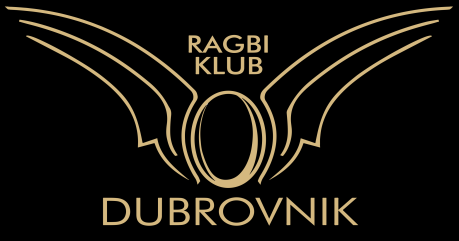 